Scenariusz zajęć z rewalidacji indywidualnejdla ucznia z upośledzeniem w stopniu umiarkowanym w klasie drugiejTemat: Kształtowanie zdolności dostrzegania regularności rytmicznych – zabawy z rytmem.Cele:- dostrzeganie i układanie rytmów- ćwiczenie pamięci wzrokowej, słuchowej i ruchowej- rozwijanie koncentracji uwagi Pomoce:  kolorowe figury geometryczne z papieru, patyczki lub zapałki, sznurówka, plastikowe lub drewniane koraliki.PrzebiegPowitanie.Zabawa w echo. Nauczyciel wypowiada proste słowa z odpowiednią intonacją, dziecko jest echem i powtarza.Układanie rytmów.Nauczyciel układa prosty rytm, zadaniem dziecka jest jego kontynuacja:kółko, patyczek, kółko, patyczek …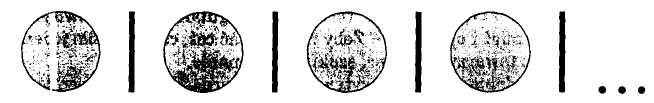 kółko, dwa patyczki, kółko, dwa patyczki …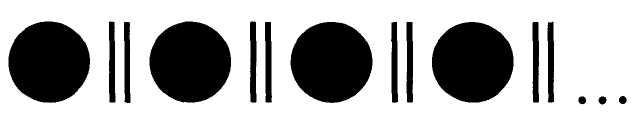 kółko, trójkąt, patyczek, kółko, trójkąt, patyczek …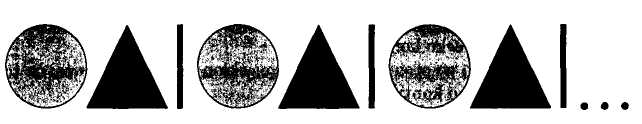 Następnie może nastąpić zamiana: uczeń układa rytm, nauczyciel kontynuuje.Ćwiczenia słuchowe.Nauczyciel demonstruje proste rytmy, uczeń próbuje zapamiętać i powtórzyć:klaśnięcie w ręce, tupnięcie nogą…dwa razy klaśnięcie w ręce, uderzenie ręką w stół …klaśnięcie, uderzenie w stół, uderzenie w kolano …Ćwiczenia ruchowe.Dorosły pokazuje ćwiczenie, dziecko kontynuuje:podskok, dwa przysiady …dwa pajacyki, przysiad …skłon w przód, wyprost, skłon w lewo, wyprost, skłon w prawo wyprost …Nawlekanie korali.Uczeń dostaje sznurówkę z zaczętym wzorem oraz zestaw kolorowych koralików. Dziecko kontynuuje wzór nawlekając odpowiednie koraliki.Opracowanie: mgr Dagmara CisońW scenariuszu wykorzystano 3. ćwiczenia proponowane przez Edytę Gruszczyk-Kolczyńską i Ewę Zielińską w pozycji „Dziecięca matematyka. Edukacja matematyczna dzieci w domu, w przedszkolu i szkole”.